8 класІсторія УкраїниТема. Культура України XVIII ст.1. Опрацювати параграфи 35, 36.2. Виконати тестові завдання:1) Києво-Могилянська академія уславилася як…1 єдиний вищий загальноосвітній навчальний заклад України та Східної Європи2 засновниця філіалів – Чернігівського, Харківського та Переяславського колегіумів3 заклад, що надавав богословську підготовку католицьким священикам4 осередок, де було створено козацькі літописи5 осередок науки та нових мистецьких ідей2) Вставте пропущену назву міста.За часів гетьманування Кирила Розумовського ____ став музичною столицею України.А - КиївБ - ЧигиринВ - ГлухівГ – Львів3) Доповніть твердження.Про Собор Святого Юра у Львові відомо, що…А - він є однією з найкращих архітектурних пам’яток європейського барокоБ - він був закладений за проектом львівського будівничого Бернарда МеретинаВ - автором проекту храму був архітектор Готфрід ГофманГ - він збудований коштом стародубського полковника Михайла Миклашевського4) Який архітектор був автором проекту церкви, зображеної на ілюстрації?                               А - Яков Погребняк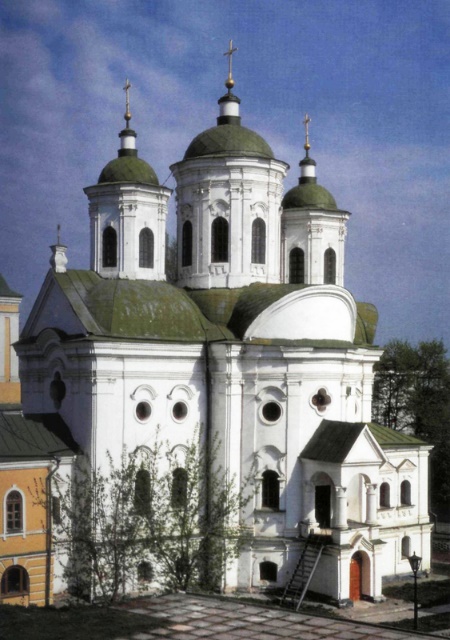                                Б - Опанас Шолудько                               В - Іван Григорович-Барський                               Г - Бартоломео Растреллі5) Про Григорія Сковороду відомо, що він...А - першим почав писати твори українською розмовною мовоюБ - був автором збірок поезій та байокВ - написав пісню «Їхав козак за Дунай», яка стала народноюГ - створив першу історичну драму на теми рідної історії – «Володимир»6) Яка зі споруд збудована в стилі класицизму?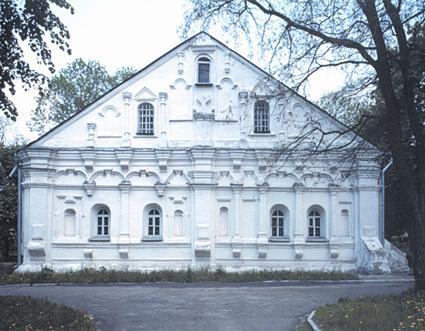 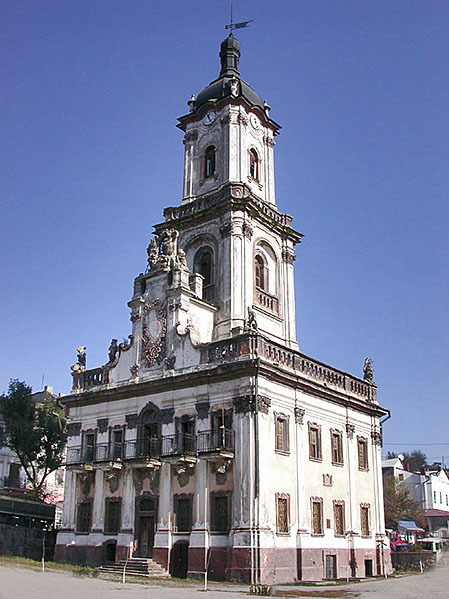 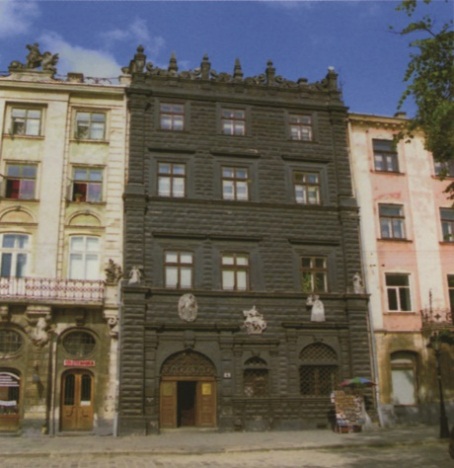 А                                                  Б                                                      В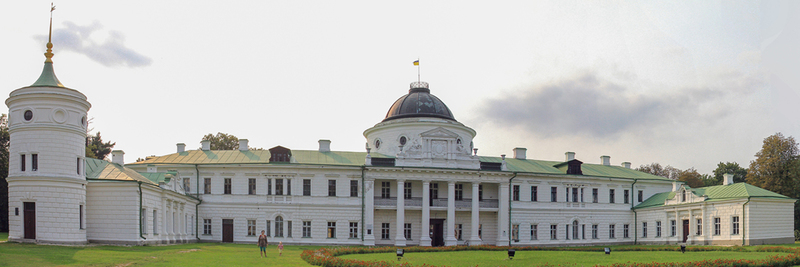 Г7) Для якої церкви створено зображену ікону?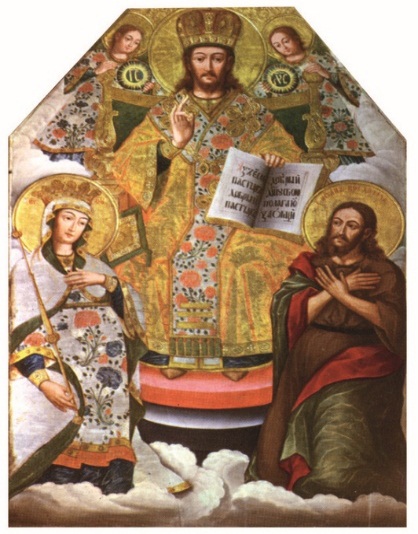 А - Вознесенської церкви в БерезніБ - Троїцької соборної церкви в НовомосковськуВ - Покровської церкви в КиєвіГ - Успенської соборної церкви Почаївської лаври8) У якому місті розташовано зображений палац, який споруджувався Кирилом Розумовським упродовж 1799–1803 рр.?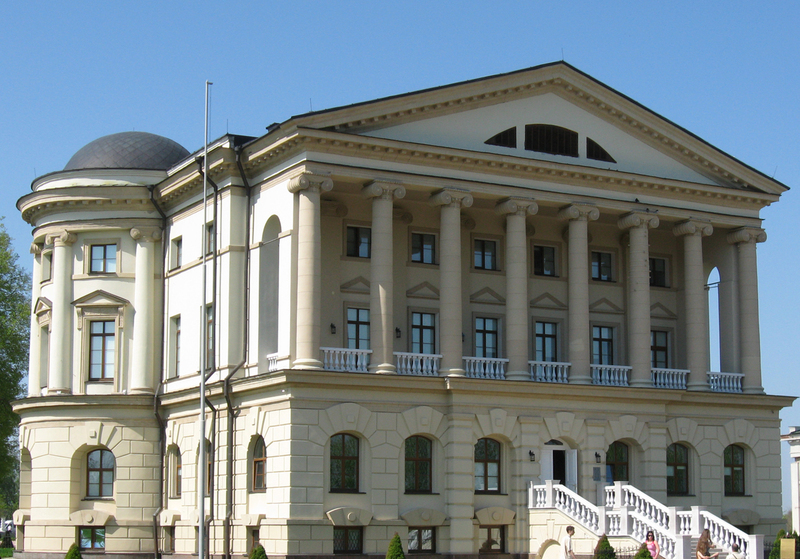 А -  КиївБ -  ГлухівВ -  БатуринГ – Чигирин9) Який вищий навчальний заклад Гетьманщини мав великий вплив на розвиток культури другої половині XVIII ст.?А Києво-Могилянська академіяБ Львівський університетВ Греко-католицька семінаріяГ Український інститут10) Який мистецький стиль прийшов в українську архітектуру в середині ХVІІІ ст.?А барокоБ  рококоВ романськийГ готичний 11) На якому з портретів зображено автора уривку з вірша?Що є свобода? Добро в ній якеє?Кажуть, неначе воно золотеє?Ні ж бо, не злотне: зрівнявши все злото,Проти свободи воно лиш болото.О, якби в дурні мені не пошитись,Щоб без свободи не міг я лишитись.Слава навіки буде з тобою,Вольності отче, Богдане-герою!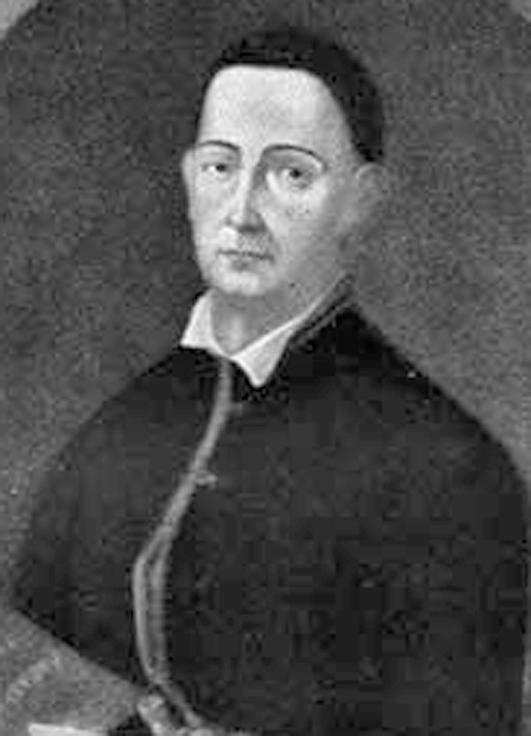 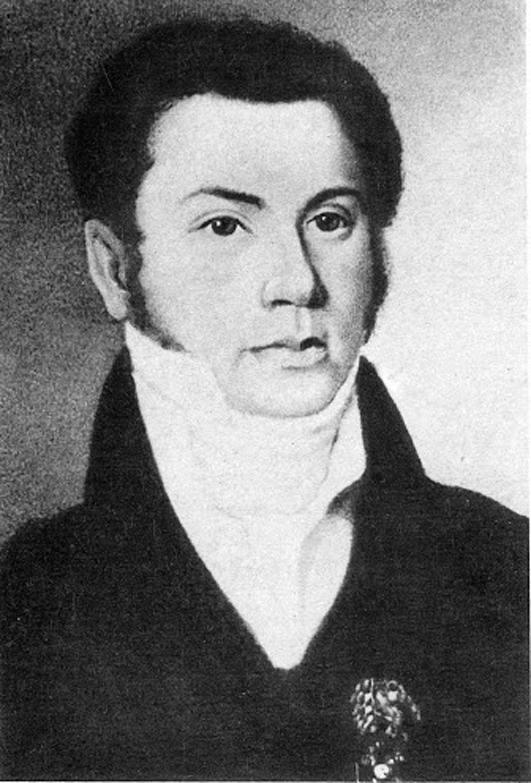 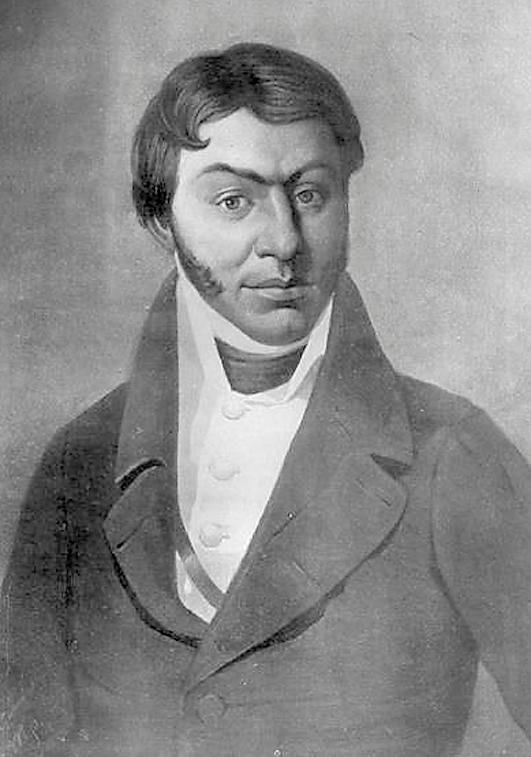 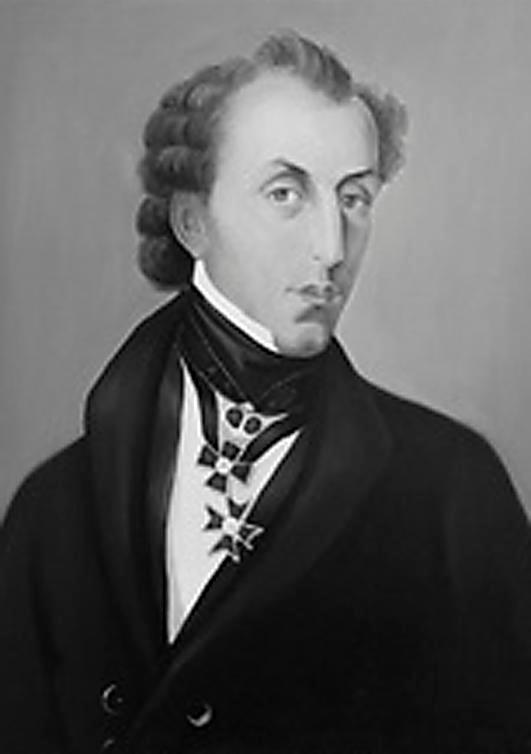 А                                Б                              В                                Г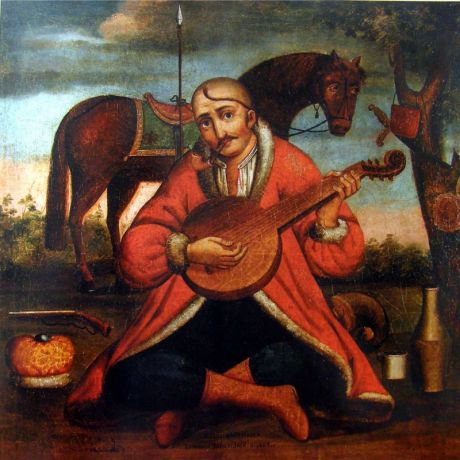 12) Яку назву має народна картина, яка зображена на фото?А «Казак Мамай»Б «Богдан з полками»В «Повстання Гонти»Г «Синопсис»13) В якому місті знаходиться собор Св. Юра, де знаходиться статуя Юрія-Змієборця І. Пінзеля?А КиєвіБ ЛьвовіВ ГаличіГ Полтаві14) Про кого йде мова?Один із видатних українських мислителів. Блискуче знання мов, поетики й риторики, античної і нової філософії поєднувалося у ньому з неабиякими здібностями в галузі літератури і мистецтва. Народився на Полтавщині. Навчався у Київській академії, пізніше за кордоном — в Будапешті, Пресбурзі, Відні, Венеції, Флоренції. Викладав у Харківському колегіумі. Після заборони викладацької діяльності обрав стезю мандрівного філософа і протягом 25 років побував у багатьох містах і селах України, проповідуючи свої ідеї і світогляд. Через пісні, кантати і псалми він викладав свої філософські погляди, таврував соціальне зло, прославляв природу, волелюбність людини.А - Г. СковородаБ - Я. МаркевичВ - А. ВедельГ - І. Пензель15) Який народний майстер збудував Троїцький собор в м. Самарь (Новомосковськ) – сьогодні єдиний в Україні зразок дев’ятикупольної дерев’яної церкви?А - А. ПогребнякБ - І. ПінзельВ - Г. СковородаГ - Г. Левицький-Нос16) Розвитку якого мистецтва сприяли праці М. Березовського, Д. Бортнянського та А. Веделя? А музикиБ скульптуриВ архітектуриГ графіки17) Важливим центром вищої освіти на західноукраїнських землях був/було:А Харківське училищеБ Києво-Печерський монастирВ Чернігівський колегіумГ Львівський університет18) Вкажіть архітектурні стилі, які були поширеними на українських землях у ХVІІІ столітті (3 варіанти відповіді)А бароккоБ класицизмВ рококкоГ романськийД готичний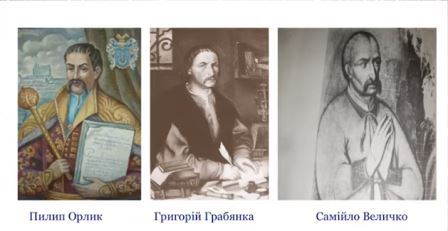 19) Що об'єднує зображених на малюнку історичних осіб?А навчалися в Києво-Могилянській академіїБ були гетьманами в еміграціїВ писали історію українського народуГ присягали на вірність московському цареві20) Найбільша дерев’яна споруда (висота близько 65 метрів) у ХVІІІ столітті це -А Троїцький собор у СамаріБ собор святого Юра у ЛьвовіВ Андріїівська церква у КиєвіГ міська ратуша у Бучачі